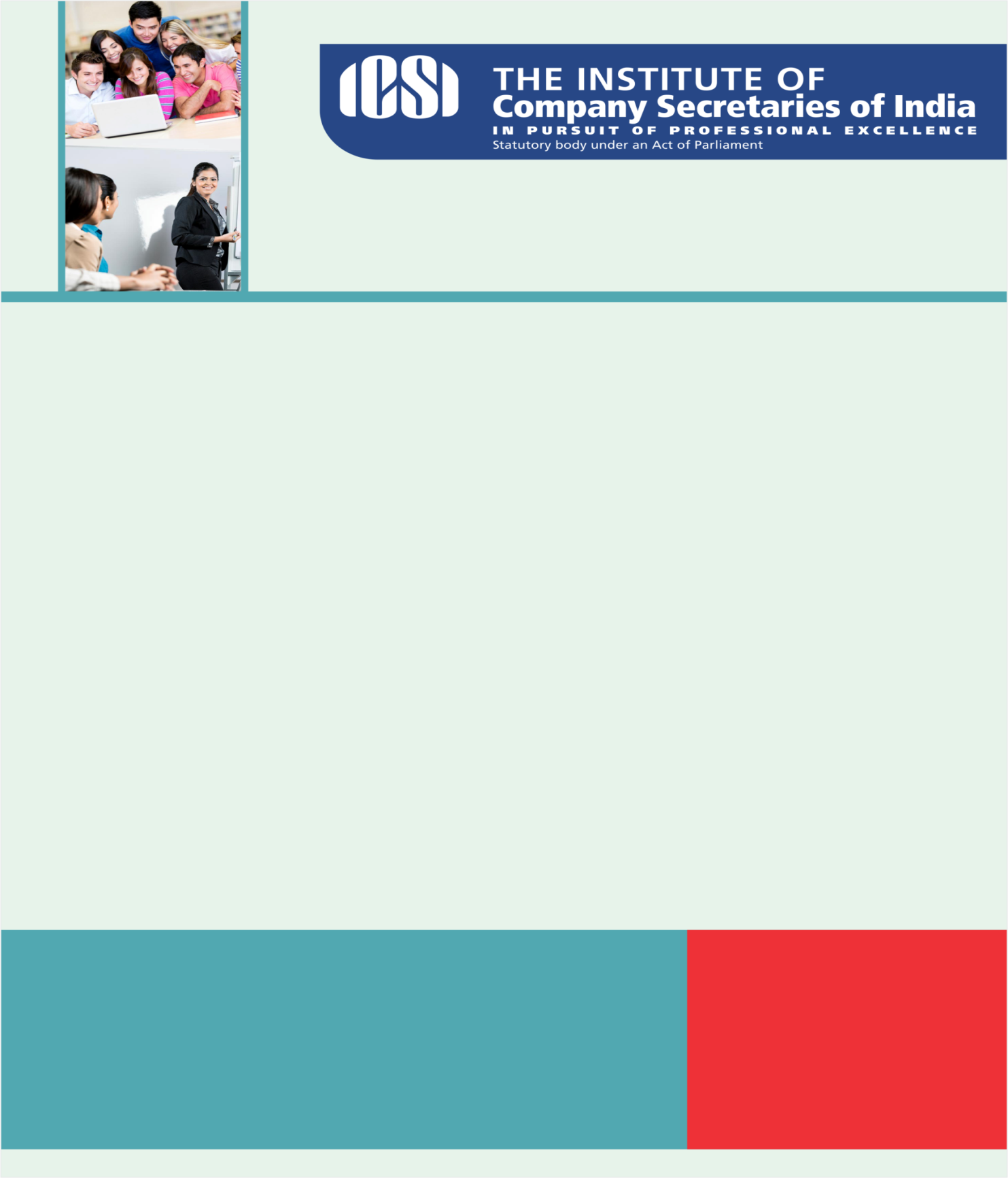 “One has to learn tolerance in the face of dualities such as happiness and distress, or cold and warmth, and by tolerating such dualities become free from anxieties regarding gain and loss. Bhagavad Gita 2.45,  Srila Prabhupada. Knowledge Apprise SEBI DRG II Study Suggests Measures To Enhance Retail ParticipationRegulatory UpdatesMCA: Notice inviting comments on the draft rules w.r.t. Revival and rehabilitation of sick companies related provisions under the companies act, 2013RBI: Shri B. P. Kanungo: New RBI EDIRDAI: Clarifications on IRDAI (Registration of Insurance Marketing Firm) Regulations, 2015MOF: Promotion of Payments through Cards and Digital MeansICSI NewsCampus placement ICSI organizes a Program on Key impact of Union Budget 2016-17Dubai Global Convention ICSI Welcomes Union Budget 2016-17Legal Term“Actus non facit reumnisi mens sit rea"An act does not make a man guilty unless there be guilty intention.Market Indices (at 10:040 AM) 
Kindly send your feedback/suggestions regarding CS updates at csupdate@icsi.eduFor Previous CS UPDATE(S) visit :  http://www.icsi.edu/Member/CSUpdate.aspxIf you are not receiving the CS update, kindly update your e-mail id with Institute’s database by logging on ICSI website. SENSEX24,483 (240.38)NIFTY 7,437 (68.55)GOLD (MCX) (Rs/10g.) 29,278 (-61.00)USD/INR67.38 (-0.17)